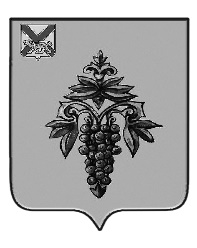 ДУМА ЧУГУЕВСКОГО МУНИЦИПАЛЬНОГО ОКРУГА Р  Е  Ш  Е  Н  И  ЕО Порядке заслушивания Думой Чугуевского муниципального округа ежегодных отчетов главы Чугуевского муниципального округа о своей деятельности и деятельности администрации Чугуевского муниципального округаПринято Думой Чугуевского муниципального округа«26» марта 2021 годаСтатья 1. Утвердить прилагаемый «Порядок заслушивания Думой Чугуевского муниципального округа ежегодных отчетов главы Чугуевского муниципального округа о своей деятельности и деятельности администрации Чугуевского муниципального округа».Статья 2.Признать утратившим силу решение Думы Чугуевского муниципального района от 30 июля 2014 года № 436-НПА «Положение «О порядке заслушивания Думой Чугуевского муниципального района ежегодных отчетов Главы Чугуевского муниципального района о своей деятельности и деятельности администрации Чугуевского муниципального района».Статья 3. Настоящее решение вступает в силу со дня официального опубликования.Глава Чугуевского муниципального округа					               	Р.Ю. Деменев«29» марта 2021г.№ 172 – НПА УТВЕРЖДЕНрешением Думы Чугуевского муниципального округа от «29» марта 2021 г. № 172– НПАПорядок заслушивания Думой Чугуевского муниципального округаежегодных отчетов главы Чугуевского муниципального округа о своейдеятельности и деятельности администрации Чугуевскогомуниципального округа1. Общие положения1.1. Настоящий Порядок разработан в целях реализации полномочия Думы Чугуевского муниципального округа определенного частью 11.1 статьи 35 Федерального закона от 06 октября 2003 года № 131-ФЗ «Об общих принципах организации местного самоуправления в Российской Федерации», пунктом 5.1 части 5 статьи 27 Устава Чугуевского муниципального округа и  устанавливает порядок заслушивания Думой Чугуевского муниципального округа ежегодных отчетов главы Чугуевского муниципального округа о результатах своей деятельности, деятельности администрации Чугуевского муниципального округа, в том числе о решении вопросов, поставленных Думой Чугуевского муниципального округа.1.2. Представление отчетов главой Чугуевского муниципального округа, заслушивание отчетов Думой Чугуевского муниципального округа осуществляется в соответствии с настоящим Порядком и действующим законодательством.2. Представление, форма и содержание отчетов2.1. Отчеты предоставляются в Думу Чугуевского муниципального округа главой Чугуевского муниципального округа один раз в год не позднее 1 июня, следующего за отчетным годом.2.1.1. Датой представления отчетов считается день регистрации поступивших в организационный отдел Думы Чугуевского муниципального округа документов и материалов.2.2. Форма представления - на бумажном и электронном носителях с последующим размещением на официальном сайте Чугуевского муниципального округа в информационно-телекоммуникационной сети Интернет.2.3. Отчет должен содержать полную информацию за предшествующий отчету календарный год о результатах деятельности главы Чугуевского муниципального округа, о результатах деятельности администрации Чугуевского муниципального округа, о решении вопросов, поставленных Думой Чугуевского муниципального округа, в том числе:1) о состоянии социально-экономического положения Чугуевского муниципального округа;2) о достигнутых показателях эффективности деятельности органов местного самоуправления, установленных Указом Президента Российской Федерации от 28 апреля 2008 года № 607 «Об оценке эффективности деятельности органов местного самоуправления городских округов и муниципальных районов»;3) о результатах реализации планов и программ развития Чугуевского муниципального округа, муниципальных целевых программ;4) об исполнении отдельных государственных полномочий, переданных администрации Чугуевского муниципального округа федеральными законами и законами Приморского края.2.4. В качестве комментария к отчетам могут быть приложены презентационные материалы, слайды, таблицы, мониторинговые исследования, иллюстрации.2.5. Дума Чугуевского муниципального округа обязана рассмотреть отчет главы Чугуевского муниципального округа о результатах своей деятельности, деятельности администрации Чугуевского муниципального округа в 15-дневный срок со дня поступления документов в Думу Чугуевского муниципального округа.3. Процедура рассмотрения и заслушивания отчетов3.1. До заслушивания отчетов на заседании Думы Чугуевского муниципального округа, отчеты, представленные главой Чугуевского муниципального округа, в соответствии с требованиями раздела 2 настоящего Порядка предварительно рассматриваются на заседаниях постоянно действующих депутатских комиссий Думы Чугуевского муниципального округа.По итогам рассмотрения отчетов постоянными комиссиями формируется перечень вопросов, требующих выяснения и в обобщенном виде направляется главе Чугуевского муниципального округа для проработки и последующего разъяснения при заслушивании отчетов на заседании Думы Чугуевского муниципального округа.3.2. Заслушивание отчетов главы Чугуевского муниципального округа производится в форме доклада на заседании Думы Чугуевского муниципального округа.3.3. Доклад главы Чугуевского муниципального округа должен содержать ответы на вопросы депутатов, поступившие в процессе рассмотрения отчетов на заседаниях комиссий.4. Принятие решений и критерии оценки деятельности главы Чугуевского муниципального округа4.1. В результате заслушивания отчета главы Чугуевского муниципального округа принимается одно из решений: 1) «Признать результаты деятельности главы Чугуевского муниципального округа, результаты деятельности администрации Чугуевского муниципального округа «удовлетворительными»;2) «Признать результаты деятельности главы Чугуевского муниципального округа, результаты деятельности администрации Чугуевского муниципального округа «неудовлетворительными».Каждое из предложений ставится на голосование.4.2. Решение об оценке деятельности главы Чугуевского муниципального округа за отчетный период считается принятым, если за него проголосовало большинство присутствующих на заседании депутатов Думы Чугуевского муниципального округа.4.3. Оценка деятельности главы Чугуевского муниципального округа дается с учетом:- результатов исполнения бюджета Чугуевского муниципального округа;- решения вопросов местного значения;- исполнения решений Думы Чугуевского муниципального округа;- результатов реализации планов и программ социально-экономического развития, долгосрочных и комплексных целевых программ.4.4. Основаниями для признания деятельности главы Чугуевского муниципального округа неудовлетворительными являются существенные нарушения законодательства и решений представительного органа местного самоуправления, допущенные в процессе исполнения бюджета по исполнению вопросов местного значения муниципального округа.4.5. Отчет о деятельности главы Чугуевского муниципального округа о результатах своей деятельности, деятельности администрации Чугуевского муниципального округа подлежит опубликованию в средствах массовой информации.